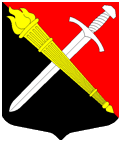 АДМИНИСТРАЦИЯМуниципальное образование Тельмановское сельское поселение Тосненского района Ленинградской областиП О С Т А Н О В Л Е Н И Е «18» июля 2018 г.										 № 106Об утверждении схемы размещения нестационарных объектов, расположенных на земельных участках, в зданиях, строениях и сооружениях, находящихся в государственной и муниципальной собственности на территории МО Тельмановское сельское поселение Тосненского района Ленинградской областиНа основании приказа Комитета по развитию малого, среднего бизнеса и потребительского рынка Ленинградской области от 18.08.2016 г. №22 «О порядке разработки и утверждения схем размещения нестационарных торговых объектов на территории муниципальных образований Ленинградской области» администрация МО Тельмановское СППОСТАНОВЛЯЕТ:Утвердить схему размещения нестационарных объектов, расположенных на земельных участках, в зданиях, строениях и сооружениях, находящихся в государственной и муниципальной собственности на территории МО Тельмановское сельское поселение Тосненского района Ленинградской области», (приложения №№ 1, 2, 3, 4, 5, 6).Настоящее постановление вступает в силу после его опубликования на официальном сайте МО Тельмановское сельское поселение Тосненского района Ленинградской области www.telmana.info.Направить схему земельных участков, находящихся в государственной или муниципальной собственности, для размещения на них нестационарных торговых объектов, расположенных на территории МО Тельмановское сельское поселение Тосненского района Ленинградской области в электронном виде в администрацию муниципального образования Тосненский район Ленинградской области и Комитет по развитию малого, среднего бизнеса и потребительского рынка Ленинградской области в течении 7 рабочих дней со дня утверждения.Признать утратившим силу постановление администрации 
от 17 января 2017 года № 3 «Об утверждении схемы размещения нестационарных объектов, расположенных на земельных участках, в зданиях, строениях и сооружениях, находящихся в государственной и муниципальной собственности на территории МО Тельмановское сельское поселение Тосненского района Ленинградской области»Контроль за исполнением настоящего постановления возложить на заместителя главы администрации – Крюкову Оксану Алексеевну.Глава администрации						               С.А. ПриходькоПриложение № 1 
к постановлению администрации 
МО Тельмановское СП 
от 18 июля 2018 г. № 106Схема размещения нестационарных объектов, расположенных на земельных участках, в зданиях, строениях и сооружениях, находящихся в государственной и муниципальной собственности на территории МО Тельмановское сельское поселение Тосненского района Ленинградской области(юго-западнее д. 8, юго-восточнее д. 9 и д. 9 к. 2) № 1, 2, 3, 4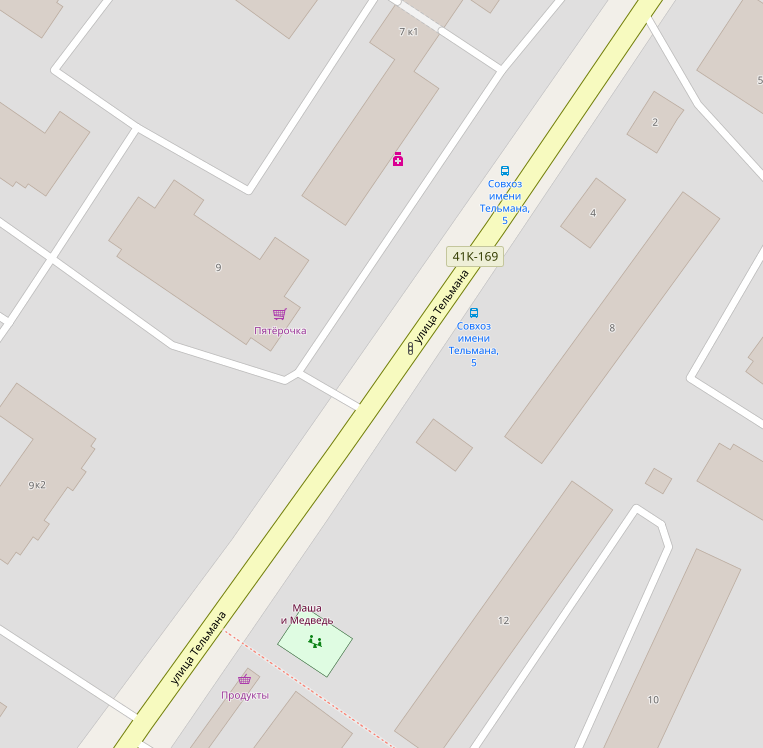 Приложение № 2 
к постановлению администрации 
МО Тельмановское СП 
от 18 июля 2018 г. № 106Схема размещения нестационарных объектов, расположенных на земельных участках, в зданиях, строениях и сооружениях, находящихся в государственной и муниципальной собственности на территории МО Тельмановское сельское поселение Тосненского района Ленинградской области(юго-западнее д. 16, между д. 16 и д. 18 корп. 1) № 5, 6, 7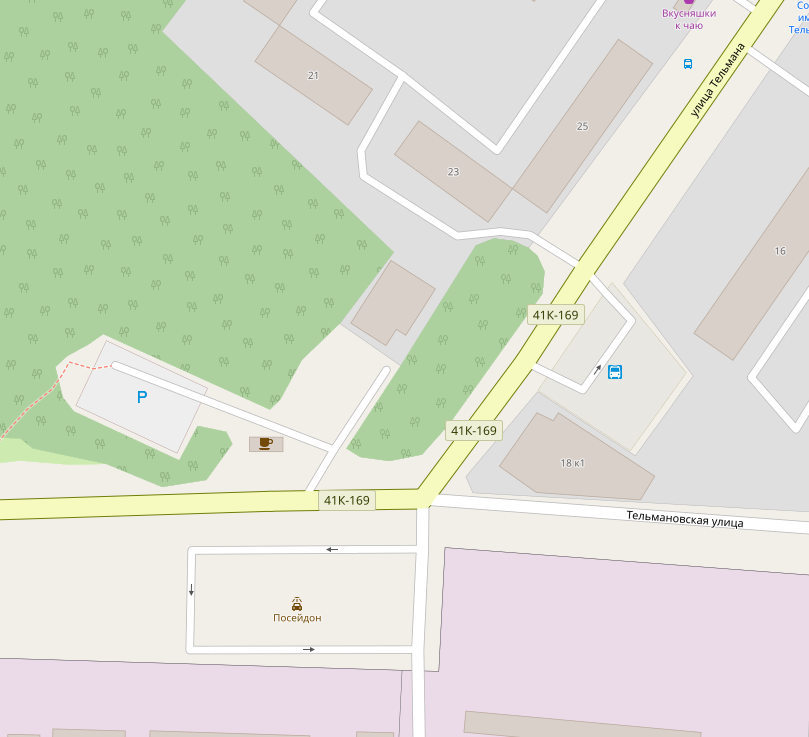 Приложение № 3 
к постановлению администрации 
МО Тельмановское СП от 18 июля 2018 г. № 106Схема размещения нестационарных объектов, расположенных на земельных участках, в зданиях, строениях и сооружениях, находящихся в государственной и муниципальной собственности на территории МО Тельмановское сельское поселение Тосненского района Ленинградской области(севернее д. 20 и юго-восточнее д. 26) № 8, 9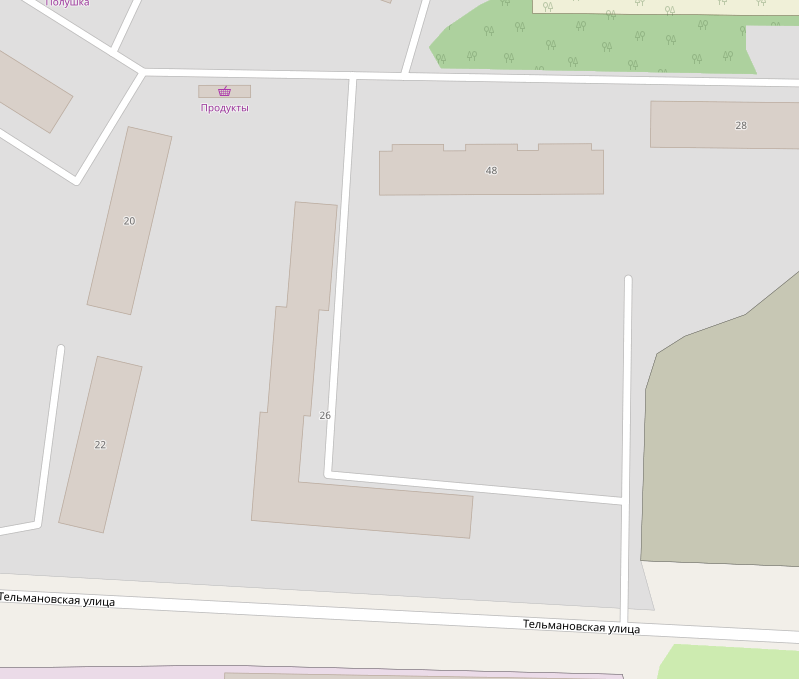 Приложение № 4 
к постановлению администрации 
МО Тельмановское СП от 18 июля 2018 г. № 106Схема размещения нестационарных объектов, расположенных на земельных участках, в зданиях, строениях и сооружениях, находящихся в государственной и муниципальной собственности на территории МО Тельмановское сельское поселение Тосненского района Ленинградской области(южнее и юго-восточнее д. 46) № 10, 11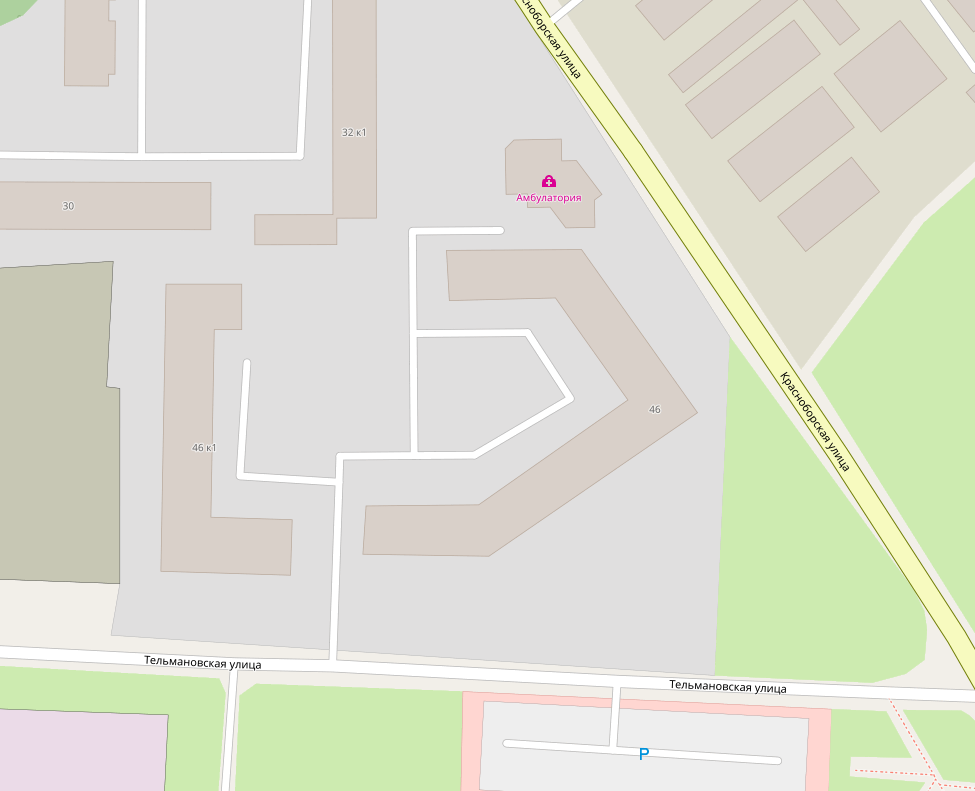 Приложение № 5
к постановлению администрации 
МО Тельмановское СП от 18 июля 2018 г. № 106Схема размещения нестационарных объектов, расположенных на земельных участках, в зданиях, строениях и сооружениях, находящихся в государственной и муниципальной собственности на территории МО Тельмановское сельское поселение Тосненского района Ленинградской области(п. Войскорово, южнее, юго-восточнее д. 7 и за автобусной остановкой) 
№ 12, 13, 14, 15, 16, 17, 18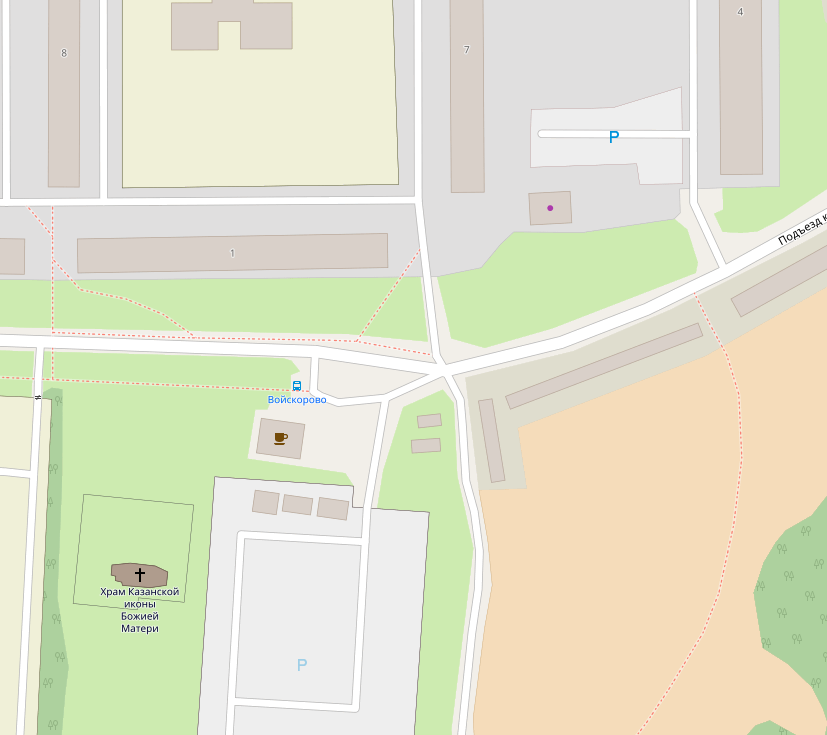 Приложение №6  
к постановлению администрации 
МО Тельмановское СП от 18 июля 2018 г. № 106Приложение №6  
к постановлению администрации 
МО Тельмановское СП от 18 июля 2018 г. № 106Приложение №6  
к постановлению администрации 
МО Тельмановское СП от 18 июля 2018 г. № 106Схема размещения нестационарных объектов, расположенных на земельных участках, в зданиях, строениях и сооружениях, находящихся в государственной и муниципальной собственности на территории МО Тельмановское сельское поселение Тосненского района Ленинградской области.Схема размещения нестационарных объектов, расположенных на земельных участках, в зданиях, строениях и сооружениях, находящихся в государственной и муниципальной собственности на территории МО Тельмановское сельское поселение Тосненского района Ленинградской области.Схема размещения нестационарных объектов, расположенных на земельных участках, в зданиях, строениях и сооружениях, находящихся в государственной и муниципальной собственности на территории МО Тельмановское сельское поселение Тосненского района Ленинградской области.Схема размещения нестационарных объектов, расположенных на земельных участках, в зданиях, строениях и сооружениях, находящихся в государственной и муниципальной собственности на территории МО Тельмановское сельское поселение Тосненского района Ленинградской области.Схема размещения нестационарных объектов, расположенных на земельных участках, в зданиях, строениях и сооружениях, находящихся в государственной и муниципальной собственности на территории МО Тельмановское сельское поселение Тосненского района Ленинградской области.Схема размещения нестационарных объектов, расположенных на земельных участках, в зданиях, строениях и сооружениях, находящихся в государственной и муниципальной собственности на территории МО Тельмановское сельское поселение Тосненского района Ленинградской области.Схема размещения нестационарных объектов, расположенных на земельных участках, в зданиях, строениях и сооружениях, находящихся в государственной и муниципальной собственности на территории МО Тельмановское сельское поселение Тосненского района Ленинградской области.Схема размещения нестационарных объектов, расположенных на земельных участках, в зданиях, строениях и сооружениях, находящихся в государственной и муниципальной собственности на территории МО Тельмановское сельское поселение Тосненского района Ленинградской области.Схема размещения нестационарных объектов, расположенных на земельных участках, в зданиях, строениях и сооружениях, находящихся в государственной и муниципальной собственности на территории МО Тельмановское сельское поселение Тосненского района Ленинградской области.Схема размещения нестационарных объектов, расположенных на земельных участках, в зданиях, строениях и сооружениях, находящихся в государственной и муниципальной собственности на территории МО Тельмановское сельское поселение Тосненского района Ленинградской области.Идентификационный номер НТОМесто размещения НТО (адресный ориентир)Вид НТОПлощадь НТО 
(м. кв.)Специализация НТОПравообладатель НТО (наименование, ИНН)Реквизиты документов на размещение НТОЯвляется ли правообладатель
НТО субъектом малого и(или) среднего предпринимательства (да/нет)Период размещения НТО (с__ по__)п. Тельмана, юго-восточнее д. 9павильон40Продовольственные товары---С 2018 г. по 2025 г. включительноп. Тельмана, юго-западнее д. 8павильон60Непродовольственные товарыИП «Степанова З.А.»№ 05-01-55/з от 30.11.2012даДо истечения срока договорап. Тельмана, юго-западнее
 д. 8павильон100Продовольственные товары, общественное питаниеИП «Степанова З.А.»№ 05-01-55/з от 30.11.2012даДо истечения срока договорап. Тельмана юго-восточнее д. 9 корп. 2Место для реализации бахчевых культур, елочный базар30Бахчевые культуры, ели, сосны---Ежегодно с 1 июля по 31 октября, с 1 ноября по 14 январяп. Тельмана юго-западнеед. 16Место для реализации бахчевых культур, елочный базар30Бахчевые культуры, ели, сосны---Ежегодно с 1 июля по 31 октября, с 1 ноября по 14 январяп. Тельмана юго-западнеед. 16павильон70Продовольственные товары, общественное питание---С 2018 г. по 2025 г. включительноп. Тельмана, между д. 16 и д. 18. к.1Летняя площадка120Продовольственные товары---Ежегодно с  1 апреля по 31 октябряп. Тельмана севернее д. 20павильон150Продовольственные товарыИП «Егоров А.Н.»-даС 2018 г. по 2025 г. включительноп. Тельмана, юго-восточнее д. 26павильон70Продовольственные товары продукцияИП «Василенко М.П.»№ 05-01-32/з от 03.04.2008 г.даС 2018 г. по 2025 г. включительноп. Тельмана, южнее д. 46Место для реализации бахчевых культур, елочный базар30Бахчевые культуры, ели, сосны---Ежегодно с 1 июля по 31 октября, с 1 ноября по 14 январяп. Тельмана, юго-восточнее д. 46Место для реализации бахчевых культур, елочный базар30Бахчевые культуры, ели, сосны---Ежегодно с 1 июля по 31 октября, с 1 ноября по 14 январяп. Войскорово,  южнее  д. 7палатка25Непродовольственные товары---ежегодно с 1 апреля по 31 октябряп. Войскорово,  южнее  д. 7палатка25Непродовольственные товары---ежегодно с  1 апреля по 31 октябряп. Войскорово,  южнее  д. 7палатка25Продовольственные товары---ежегодно с  1 апреля по 31 октябряп. Войскорово возле  д. 7палатка25Продовольственные товары---ежегодно с  1 апреля по 31 октябряп. Войскорово,  юго-восточнее  д. 7павильон160Продовольственные товарыИП «Аксеновский А. В.»№ 70-14 от 10.04.2014г.До марта 2019 г.п. Войскорово, за автобусной остановкипавильон200Продовольственные товарыИП «Аксеновский А. В.»№  05-01-38/з от 25.03.2009г.-До октября 2018г.п. Войскорово, за автобусной остановкиМесто для реализации бахчевых культур, елочный базар30Бахчевые культуры, ели, сосны---Ежегодно с 1 июля по 31 октября, с 1 ноября по 14 января